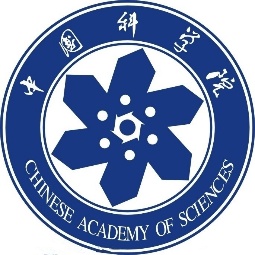 中国科学院科研仪器设备研制项目验收表项目名称：                                        项目类别：单独申报 / 联合申报 / 持续支持 / 青年人才项目负责人：              联系电话：              承担单位：                                 （盖章）联合承担单位：                             （盖章）项目主管部门：        条件保障与财务局          批复经费：          万元执行周期：           至            验收时间:          年    月中国科学院条件保障与财务局编制二〇一八年十一月验收工作流程    项目验收工作主要包括技术测试和综合验收。技术测试由项目承担单位报条财局备案后按要求自行组织完成；综合验收由条财局统一组织完成。具体流程如下：一、登记备案1、项目执行期满后6个月之内，项目承担单位在科技条件项目管理系统（网址：http://fact.cas.cn，以下简称项目管理平台）登记备案，确定技术测试时间和地点，选取不少于3位外单位仪器研制专家（专家组长必须从专家库中选择，从专家库中邀请的专家数量不少于专家总数的2/3）组成技术测试专家组。项目承担单位应邀请至少1位专家库内或院内其他单位的财务专家，参考《中国科学院院级科研项目经费管理办法》（科发条财字〔2016〕169号）完成项目财务审查并形成财务审查意见（详见验收表第五部分内容）。2、对于不能按时完成研制任务的项目，项目承担单位应在项目执行期满前3个月之内向条财局正式行文报告，说明项目已完成内容、财务收支情况、延期原因、拟采取的补救措施和新的完成时限。二、技术测试3、技术测试由项目承担单位自行组织完成。项目承担单位根据登记备案情况，组织技术测试专家组完成技术测试。技术测试专家组在听取项目工作报告的基础上，对照项目实施方案要求，审议确定技术测试大纲，逐项完成技术指标的测试，最终形成技术测试意见（详见验收表第六部分内容）。条财局对技术测试情况进行抽查。三、综合验收4、项目承担单位组织完成技术测试和财务审查后，在项目管理平台申请综合验收。由条财局统一组织召开项目综合验收会议，综合验收专家组将听取项目工作报告，主要考核项目整体完成情况、研制仪器促进科研成果产出情况、推广应用或产业化前景等。四、验收完成    5、项目承担单位于综合验收会后1个月内将本验收表一式三份签章后报送条财局，条财局签章后返回两份，分别由项目承担单位和项目组留存。项目承担单位汇总完验收材料后，将主要材料的电子版（带章）以附件形式上传至项目管理平台。（本表格仅为表样，各栏目根据具体内容可适当扩展或省略）一、项目工作报告1、立项背景（立项的意义、专家评审意见等）2、项目完成情况（立项时所提目标和任务的完成情况）3、研制过程（完成项目内容，包括创新点、关键技术难点，所采用的具体解决办法及达到的效果等）4、研制队伍（包括人才培养、团队建设等情况）5、成果产出（专利、论文、标准、奖励等）6、应用推广（开放共享、服务科研、技术转移转化等情况）二、用户使用报告（用户对研制仪器设备的使用情况及相关成果产出，可直接插入第三方用户使用报告盖章扫描件）三、档案目录四、经费使用情况（金额单位：万元人民币）（一）收入决算（二）支出决算注：1. 支出决算按照经费开支范围确定的支出科目和不同经费来源编列；2. 同一支出科目一般不得同时列支专项经费和配套经费。（三）设备费决算明细表（四）测试化验加工及计算分析费决算明细表说明:1. 表（一）至表（四）为格式表样，各项目可根据实际内容扩展各表的相应栏目。2. 原预算项目内容要逐项填写，如未执行，决算金额为“0”。3. 实施中增加的原预算没有的内容应逐项填写，其预算金额为“0”，决算金额按实际金额填写，并在相应表格下方进行详细文字说明。单位财务部门负责人（签字）：                单位财务专用章（盖章）：五、财务审查意见    财务审查是依据《中国科学院院级科研项目经费管理办法》（科发条财字〔2016〕169号）、《中国科学院科研仪器设备研制项目管理办法》（条财字〔2017〕14号）等相关文件精神进行的。审查工作结合了该项目的实际情况，听取了项目承担单位项目财务收支情况汇报，查阅了项目实施方案和有关经济合同，抽查了会计账簿及凭证，并质询了项目相关人员与财会人员。形成财务审查意见如下：（一）财务及资产管理情况**研究所在项目资金的管理和使用上，未发现不符合国家及我院相关规定的行为。项目承担单位的内控制度较健全有效，财务管理较规范。预算执行与预算批复基本相符，实际支出基本符合相关规定。（二）经费收支审查情况    1)项目经费收入“**”项目于2013年1月批复立项，负责人**，项目执行周期为2013年1月至2014年12月31日，经费总额348万元，其中院财政拨款208万元，单位配套资金140万元。截止审查时点2017年5月13日，该项目共收到中科院拨付财政专项经费201.75万元。    2)项目经费支出截至审查时点2017年5月13日，院拨项目专项经费账面支出201.75万元，审查认定经费支出201.75万元，账面净结余为零。             项目专项经费各预算科目检查情况表              单位：万元    3)项目经费应付未付、预计支出和结余情况截至2017年5月13日止，该项目专项经费实际到位资金201.75万元，财务收支审查后认定支出为201.75万元，净结余为零。（三）存在的问题抽查项目承担单位部分大额采购合同无签订日期，建议规范合同管理。（四）审查结论经过对中科院拨付的该项目专项经费收支情况的审查，项目预算执行符合国家和中科院有关财务制度与规定，经费使用合理，所提供的会计资料真实完整。                                         审查人（签字）：                               20XX年X月X日六、技术测试意见    20XX年X月XX日，**研究所组织技术专家在**研究所对中国科学院科研仪器设备研制项目“XXXX”（项目编号：**）进行了技术测试。专家组听取了项目工作报告，审议并修订了技术测试大纲，经现场测试，结果如下：    专家组认为研制设备的技术指标均达到或优于实施方案规定，完成了研制任务，同意通过技术测试。    技术测试专家（签字）：20XX年X月X日七、综合验收专家意见20XX年X月X日，中国科学院条件保障与财务局组织专家在XX研究所对中国科学院科研仪器设备研制项目“XXXX”（编号：XX）进行了验收。专家组听取了项目工作报告，了解了项目技术测试和财务审查情况，经质询讨论，形成验收意见如下：    1.（仪器设备的目标、完成情况介绍）    2.（仪器设备的创新性、关键技术突破情况）    3.（仪器设备的应用情况）    4.（项目文件档案齐全，经费使用基本合理）验收专家组认为，项目组完成了项目实施方案规定的全部任务，达到了项目预期目标，同意项目通过验收。验收专家组长（签字）：         20XX年X月X日（专家组名单另附签到表）八、项目主管部门意见项目编号批准日期姓名单位职称年龄主要工作内容1234………………………………档案名称页数归档情况（一）管理档案管理档案管理档案1……………………（二）技术档案技术档案技术档案1……………………（三）财务档案财务档案财务档案1……………………（四）其他档案其他档案其他档案1……………………管理档案包括实施方案、项目批准文件、中期评估材料、验收相关材料以及研究所关于本项目有关的决定、会议纪要等。技术档案包括设计图纸、技术说明、软件文档、操作说明等。财务档案包括订货合同、加工协议、财务入账文件、收支明细表、支出单据等。其他档案包括（不限于）资产入库文件等。管理档案包括实施方案、项目批准文件、中期评估材料、验收相关材料以及研究所关于本项目有关的决定、会议纪要等。技术档案包括设计图纸、技术说明、软件文档、操作说明等。财务档案包括订货合同、加工协议、财务入账文件、收支明细表、支出单据等。其他档案包括（不限于）资产入库文件等。管理档案包括实施方案、项目批准文件、中期评估材料、验收相关材料以及研究所关于本项目有关的决定、会议纪要等。技术档案包括设计图纸、技术说明、软件文档、操作说明等。财务档案包括订货合同、加工协议、财务入账文件、收支明细表、支出单据等。其他档案包括（不限于）资产入库文件等。管理档案包括实施方案、项目批准文件、中期评估材料、验收相关材料以及研究所关于本项目有关的决定、会议纪要等。技术档案包括设计图纸、技术说明、软件文档、操作说明等。财务档案包括订货合同、加工协议、财务入账文件、收支明细表、支出单据等。其他档案包括（不限于）资产入库文件等。预算决算序号预算科目名称预算决算1设备费1.1  （1）购置设备费1.2  （2）研制设备费1.3  （3）设备改造与租赁费2材料费3测试化验加工及计算分析费4燃料动力费5差旅/会议/国际合作与交流费6出版/文献/信息传播/知识产权事务费7劳务费8专家咨询费9其他支出10合计序号设备名称预算预算预算预算决算决算决算决算决算序号设备名称分类（购置/研制）单价数量金额型号单价数量金额备注合   计///////序号预算预算预算预算决算决算决算决算序号执行内容执行单位数量金额执行内容执行单位数量金额合计//////序号预算科目批复预算调整后预算账面支出审查认定支出审查认定结余1设备费1.1（1）购置设备费1.2（2）研制设备费1.3（3）设备改造与租赁费2材料费3测试化验加工及计算分析费4燃料动力费5差旅/会议/国际合作与交流费6出版/文献/信息传播/知识产权事务费7劳务费8专家咨询费9其他支出10合计实施方案指标名称实施方案指标值测试结果结论    同意中国科学院科研仪器设备研制项目“XXXX”（项目编号：**）通过验收/结题处理/不通过验收。盖   章：    年      月      日       